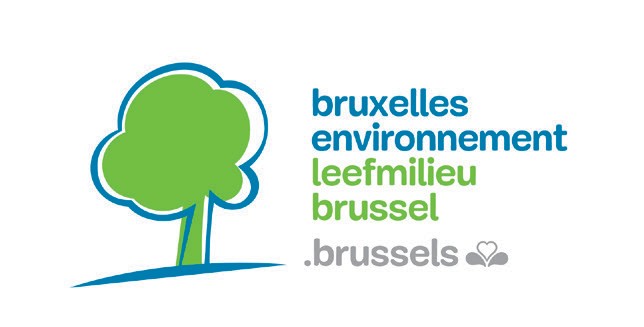 Verklaring geen vervanging van de stookketel (document toe te voegen aan de aanvraag van een tijdelijke milieuvergunning)datumHierbij verklaar ik dat de stookketel(s) die aanwezig is/zijn in de stookruimte, waarin de asbestverwijdering wordt uitgevoerd, niet gedemonteerd of afgevoerd wordt binnen het jaar volgend op de asbestverwijdering. Het principe van de technisch geografische eenheid is dus niet van toepassing.NAAM, voornaam, functie van de ondertekenaar.Handtekening 